دانشگاه لرستان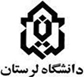    دانشکده فنی مهندسی                                   شماره گزارش :           گروه کامپیوتر 	خلاصه هفتگی گزارش کارآموزی  نام ونام خانوادگی وامضاء دانشجو :                                                     نا ونام خانوادگی واضاء سرپرست کارآموزی :این برگه به تعداد هفنه های کار آموزی توسط دانشو تکمیل می گردد .مشخصات محل کآراموزی مشخصات دانشجومحل کارآموزی :...................واحد کارموزی.................استان ...........شهرستان...........زمینه ونوع کارآموزی......................نام سرپرست کارآموزی......................................نام ونام خانوادگی.......................رشته تحصیلی..............شماره دانشجو.......................نام مدرس.........................زمان کارآموزی از تاریخ..................تا تاریخ.....................ایام هفته                           عناوین فعالیتهای انجام شده در طول روزشنبه         مورخ.../.../...یکشنبه         مورخ.../.../...دوشنبه        مورخ.../.../...سه شنبه        مورخ.../.../...چهارشنبه         مورخ.../.../...پنج شنبه        مورخ.../.../...